แบบสรุปผลการดำเนินการจัดซื้อจัดจ้างในรอบเดือน ตุลาคมชื่อสถานีตำรวจภูธรตาลสุมวันที่   31   เดือน  ตุลาคม   พ.ศ. 2566                                      ตรวจแล้วถูกต้อง                   พันตำรวจเอก    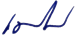                                                                  	   ( เฉลิมพล  โพทิพยวงศ์ )                                                                      ผู้กำกับการสถานีตำรวจภูธรตาลสุมลำดับงานที่จัดซื้อหรือจัดจ้างวงเงินที่จัดซื้อหรือจัดจ้าง(บาท)ราคากลาง(บาท)วิธีซื้อหรือจ้างรายชื่อผู้เสนอราคาและราคาที่เสนอผู้ได้รับการคัดเลือกและราคาที่ตกลงซื้อหรือจ้างเหตุผลที่คัดเลือกโดยสรุปเลขที่และวันที่ของสัญญาหรือข้อตกลงในการซื้อหรือจ้าง1.น้ำมันเชื้อเพลิง38,137.5938,137.59เฉพาะเจาะจงสหกรณ์การเกษตรตาลสุม จำกัดราคาที่เสนอ38,137.59สหกรณ์การเกษตรตาลสุม จำกัดราคาที่ตกลงซื้อ 38,137.59 บาท ใช้เกณฑ์ราคา จ้างไม่เกิน วงเงินที่กำหนดใบสั่งซื้อที่ 1/2567ลง  31 ต.ค.2566